NOM Prénom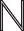 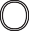 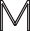 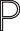 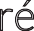 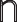 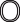 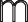 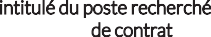 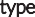 Mini biographie, pas plus de 3 lignesInformations personnelles:adresse-âge (optionnel)emailn° téléphonepermis ou nonCompétences:langues parléescompétences informatiquescompétences relationnellesformation (ex: certiphyto)Loisirs:sportsactivitésExpériences professionnelles:Nom de l’entreprise, ville durée du contratmissions effectuéesNom de l’entreprise, ville durée du contratmissions effectuéesFormations:Nom de l’organisme de formation, ville duréespécialité (optionnelle)Nom de l’organisme de formation, ville duréespécialité (optionnelle)